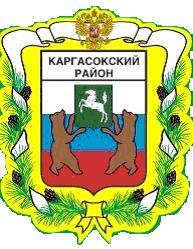 МУНИЦИПАЛЬНОЕ ОБРАЗОВАНИЕ «Каргасокский район»ТОМСКАЯ ОБЛАСТЬАДМИНИСТРАЦИЯ КАРГАСОКСКОГО РАЙОНАВ целях приведения в соответствие с действующим законодательствомАдминистрация Каргасокского района постановляет:ПОСТАНОВЛЕНИЕПОСТАНОВЛЕНИЕПОСТАНОВЛЕНИЕ31.01.2017 № 20с. Каргасокс. КаргасокО внесении изменений в некоторые постановления Администрации Каргасокского района  1.Внести в Административный регламент предоставления муниципальной услуги  «Выдача (продление срока действия) разрешения на строительство, реконструкцию объектов капитального строительства, расположенных на межселенной территории муниципального образования «Каргасокский район», утвержденный постановлением Администрации Каргасокского района от 23.03.2016 №61 «Об утверждении административного регламента предоставления муниципальной услуги «Выдача разрешений на ввод в эксплуатацию объектов капитального строительства, расположенных на межселенной территории муниципального образования «Каргасокский район», признании утратившими силу некоторых постановлений Администрации Каргасокского района», (далее – Административный регламент) следующие изменения:- в пункте 2.5 Административного регламента слова «10 дней» заменить словами «7 рабочих дней»;- в ппп. «б», «г», «е» подпункта 2 пункта 2.7 Административного регламента слова «на основании договора» заменить словами «на основании договора строительного подряда»;- в ппп. «и» подпункта 2 пункта 2.7 Административного регламента слова «Федеральным законом от 24 июля 2007 года № 221-ФЗ «О государственном кадастре недвижимости» заменить словами «Федеральным законом от 13 июля 2015 года №218-ФЗ «О государственной регистрации недвижимости»;- подпункт 2 пункта 2.7 Административного регламента дополнить ппп. «м» следующего содержания: «л) заключение, предусмотренное частью 3.5 статьи 49 Градостроительного кодекса РФ (в случае использования модифицированной проектной документации).»;- абзац 3 подпункта 3 пункта 2.7 Административного регламента изложить в новой редакции: « -градостроительный план земельного участка, представленный для получения разрешения на строительство, или в случае строительства, реконструкции линейного объекта проект планировки территории и проект межевания территории;»- подпункт 2 пункта 2.13 Административного регламента изложить в новой редакции: «2) несоответствие объекта капитального строительства требованиям к строительству, реконструкции объекта капитального строительства, установленным на дату выдачи представленного для получения разрешения на строительство градостроительного плана земельного участка, или в случае строительства, реконструкции, капитального ремонта линейного объекта требованиям проекта планировки территории и проекта межевания территории;»;- подпункт 5 пункта 2.13 Административного регламента изложить в новой редакции: «5) невыполнение застройщиком требований, предусмотренных частью 18 статьи 51 Градостроительного кодекса РФ по передаче безвозмездно в Администрацию Каргасокского района сведений о площади, о высоте и количестве этажей планируемого объекта капитального строительства, о сетях инженерно-технического обеспечения, одного экземпляра копии результатов инженерных изысканий и по одному экземпляру копий разделов проектной документации, предусмотренных пунктами 2, 8 - 10 и 11.1 части 12 статьи 48 Градостроительного кодекса РФ, или одного экземпляра копии схемы планировочной организации земельного участка с обозначением места размещения объекта индивидуального жилищного строительства, а в случае строительства или реконструкции объекта капитального строительства в границах территории исторического поселения также предусмотренного пунктом 3 части 12 статьи 48 Градостроительного кодекса РФ раздела проектной документации объекта капитального строительства или предусмотренного пунктом 4 части 9 статьи 51 Градостроительного кодекса РФ описания внешнего облика объекта индивидуального жилищного строительства (за исключением случая, если строительство или реконструкция объекта капитального строительства осуществлялись в соответствии с типовым архитектурным решением объекта капитального строительства);»;- пункт 2.13 Административного регламента дополнить подпунктом 6 следующего содержания: «6) несоответствие объекта капитального строительства разрешенному использованию земельного участка и (или) ограничениям, установленным в соответствии с земельным и иным законодательством Российской Федерации на дату выдачи представленного для получения разрешения на строительство градостроительного плана земельного участка градостроительным регламентом.»;- в пункте 3.2.8 Административного регламента слова «1 календарный день» заменить словами «1 рабочий день»;- в пункте 3.3.4 Административного регламента слова «2 календарных дня» заменить словами «2 рабочих дня»;- в пункте 3.4.3 Административного регламента слова «3 календарных дня» заменить словами «3 рабочих дня»;- в пункте 3.5.8 Административного регламента слова «9 календарных дней» заменить словами «6 рабочих дней»;- в абзаце 3 пункта 3.6.6 Административного регламента слова «двух рабочих дней» заменить словами «одного рабочего дня».Внести в Административный регламент предоставления муниципальной услуги  «Выдача (продление срока действия) разрешения на строительство, реконструкцию объектов капитального строительства, расположенных на межселенной территории муниципального образования «Каргасокский район», утвержденный постановлением Администрации Каргасокского района от 23.03.2016 №62 «Об утверждении административного регламента предоставления муниципальной услуги «Выдача (продление срока действия) разрешения на строительство, реконструкцию объектов капитального строительства, расположенных на межселенной территории муниципального образования «Каргасокский район», признании утратившими силу некоторых постановлений Администрации Каргасокского района», (далее – Административный регламент) следующие изменения:- в пункте 2.5 Административного регламента слова «10 календарных дней» заменить словами «7 рабочих дней»;- по всему тексту Административного регламента слова «прав на недвижимое имущество и сделок с ним» заменить словами «недвижимости»;- абзац 3 ппп. «в» подпункта 2 пункта 2.7.1 Административного регламента изложить в новой редакции: « - схема планировочной организации земельного участка, выполненная в соответствии с информацией, указанной в градостроительном плане земельного участка, с обозначением места размещения объекта капитального строительства, подъездов и проходов к нему, границ зон действия публичных сервитутов, объектов археологического наследия;»;- абзац 5 ппп. «в» подпункта 2 пункта 2.7.1 Административного регламента изложить в новой редакции: « - архитектурные решения;»;- ппп. «ж» подпункта 2 пункта 2.7.1 Административного регламента изложить в новой редакции: «ж) решение общего собрания собственников помещений и машино-мест в многоквартирном доме, принятое в соответствии с жилищным законодательством в случае реконструкции многоквартирного дома, или, если в результате такой реконструкции произойдет уменьшение размера общего имущества в многоквартирном доме, согласие всех собственников помещений и машино-мест в многоквартирном доме;»;- абзац 3 подпункта 3 пункта 2.7.1 Административного регламента изложить в новой редакции: « - градостроительный план земельного участка, выданный не ранее чем за три года до дня представления заявления на получение разрешения на строительство, или в случае выдачи разрешения на строительство линейного объекта реквизиты проекта планировки территории и проекта межевания территории;»;- подпункт 2 пункта 2.7.1 Административного регламента дополнить ппп. «м» следующего содержания: « м) заключение, предусмотренное частью 3.5 статьи 49 Градостроительного кодекса РФ (в случае использования модифицированной проектной документации).»;- подпункт 2 пункта 2.7.2 Административного регламента дополнить ппп. «в» следующего содержания: «в) описание внешнего облика объекта индивидуального жилищного строительства в случае, если строительство или реконструкция объекта индивидуального жилищного строительства планируется в границах территории исторического поселения федерального или регионального значения, за исключением случая, предусмотренного частью 10.2 статьи 51 Градостроительного кодекса РФ.»;- абзац 3 подпункта 3 пункта 2.7.2 Административного регламента изложить в новой редакции: « - градостроительный план земельного участка, выданный не ранее чем за три года до дня представления заявления на получение разрешения на строительство;»;- в пункте 3.2.8 Административного регламента слова «1 календарный день» заменить словами «1 рабочий день»;- в пункте 3.3.4 Административного регламента слова «2 календарных дня» заменить словами «2 рабочих дня»;- в пункте 3.4.3 Административного регламента слова «3 календарных дня» заменить словами «3 рабочих дня»;- в пункте 3.5.8 Административного регламента слова «9 календарных дней» заменить словами «6 рабочих дней»;- в абзаце 3 пункта 3.6.6 Административного регламента слова «двух рабочих дней» заменить словами «одного рабочего дня».Настоящее постановление вступает в силу со дня официального опубликования.1.Внести в Административный регламент предоставления муниципальной услуги  «Выдача (продление срока действия) разрешения на строительство, реконструкцию объектов капитального строительства, расположенных на межселенной территории муниципального образования «Каргасокский район», утвержденный постановлением Администрации Каргасокского района от 23.03.2016 №61 «Об утверждении административного регламента предоставления муниципальной услуги «Выдача разрешений на ввод в эксплуатацию объектов капитального строительства, расположенных на межселенной территории муниципального образования «Каргасокский район», признании утратившими силу некоторых постановлений Администрации Каргасокского района», (далее – Административный регламент) следующие изменения:- в пункте 2.5 Административного регламента слова «10 дней» заменить словами «7 рабочих дней»;- в ппп. «б», «г», «е» подпункта 2 пункта 2.7 Административного регламента слова «на основании договора» заменить словами «на основании договора строительного подряда»;- в ппп. «и» подпункта 2 пункта 2.7 Административного регламента слова «Федеральным законом от 24 июля 2007 года № 221-ФЗ «О государственном кадастре недвижимости» заменить словами «Федеральным законом от 13 июля 2015 года №218-ФЗ «О государственной регистрации недвижимости»;- подпункт 2 пункта 2.7 Административного регламента дополнить ппп. «м» следующего содержания: «л) заключение, предусмотренное частью 3.5 статьи 49 Градостроительного кодекса РФ (в случае использования модифицированной проектной документации).»;- абзац 3 подпункта 3 пункта 2.7 Административного регламента изложить в новой редакции: « -градостроительный план земельного участка, представленный для получения разрешения на строительство, или в случае строительства, реконструкции линейного объекта проект планировки территории и проект межевания территории;»- подпункт 2 пункта 2.13 Административного регламента изложить в новой редакции: «2) несоответствие объекта капитального строительства требованиям к строительству, реконструкции объекта капитального строительства, установленным на дату выдачи представленного для получения разрешения на строительство градостроительного плана земельного участка, или в случае строительства, реконструкции, капитального ремонта линейного объекта требованиям проекта планировки территории и проекта межевания территории;»;- подпункт 5 пункта 2.13 Административного регламента изложить в новой редакции: «5) невыполнение застройщиком требований, предусмотренных частью 18 статьи 51 Градостроительного кодекса РФ по передаче безвозмездно в Администрацию Каргасокского района сведений о площади, о высоте и количестве этажей планируемого объекта капитального строительства, о сетях инженерно-технического обеспечения, одного экземпляра копии результатов инженерных изысканий и по одному экземпляру копий разделов проектной документации, предусмотренных пунктами 2, 8 - 10 и 11.1 части 12 статьи 48 Градостроительного кодекса РФ, или одного экземпляра копии схемы планировочной организации земельного участка с обозначением места размещения объекта индивидуального жилищного строительства, а в случае строительства или реконструкции объекта капитального строительства в границах территории исторического поселения также предусмотренного пунктом 3 части 12 статьи 48 Градостроительного кодекса РФ раздела проектной документации объекта капитального строительства или предусмотренного пунктом 4 части 9 статьи 51 Градостроительного кодекса РФ описания внешнего облика объекта индивидуального жилищного строительства (за исключением случая, если строительство или реконструкция объекта капитального строительства осуществлялись в соответствии с типовым архитектурным решением объекта капитального строительства);»;- пункт 2.13 Административного регламента дополнить подпунктом 6 следующего содержания: «6) несоответствие объекта капитального строительства разрешенному использованию земельного участка и (или) ограничениям, установленным в соответствии с земельным и иным законодательством Российской Федерации на дату выдачи представленного для получения разрешения на строительство градостроительного плана земельного участка градостроительным регламентом.»;- в пункте 3.2.8 Административного регламента слова «1 календарный день» заменить словами «1 рабочий день»;- в пункте 3.3.4 Административного регламента слова «2 календарных дня» заменить словами «2 рабочих дня»;- в пункте 3.4.3 Административного регламента слова «3 календарных дня» заменить словами «3 рабочих дня»;- в пункте 3.5.8 Административного регламента слова «9 календарных дней» заменить словами «6 рабочих дней»;- в абзаце 3 пункта 3.6.6 Административного регламента слова «двух рабочих дней» заменить словами «одного рабочего дня».Внести в Административный регламент предоставления муниципальной услуги  «Выдача (продление срока действия) разрешения на строительство, реконструкцию объектов капитального строительства, расположенных на межселенной территории муниципального образования «Каргасокский район», утвержденный постановлением Администрации Каргасокского района от 23.03.2016 №62 «Об утверждении административного регламента предоставления муниципальной услуги «Выдача (продление срока действия) разрешения на строительство, реконструкцию объектов капитального строительства, расположенных на межселенной территории муниципального образования «Каргасокский район», признании утратившими силу некоторых постановлений Администрации Каргасокского района», (далее – Административный регламент) следующие изменения:- в пункте 2.5 Административного регламента слова «10 календарных дней» заменить словами «7 рабочих дней»;- по всему тексту Административного регламента слова «прав на недвижимое имущество и сделок с ним» заменить словами «недвижимости»;- абзац 3 ппп. «в» подпункта 2 пункта 2.7.1 Административного регламента изложить в новой редакции: « - схема планировочной организации земельного участка, выполненная в соответствии с информацией, указанной в градостроительном плане земельного участка, с обозначением места размещения объекта капитального строительства, подъездов и проходов к нему, границ зон действия публичных сервитутов, объектов археологического наследия;»;- абзац 5 ппп. «в» подпункта 2 пункта 2.7.1 Административного регламента изложить в новой редакции: « - архитектурные решения;»;- ппп. «ж» подпункта 2 пункта 2.7.1 Административного регламента изложить в новой редакции: «ж) решение общего собрания собственников помещений и машино-мест в многоквартирном доме, принятое в соответствии с жилищным законодательством в случае реконструкции многоквартирного дома, или, если в результате такой реконструкции произойдет уменьшение размера общего имущества в многоквартирном доме, согласие всех собственников помещений и машино-мест в многоквартирном доме;»;- абзац 3 подпункта 3 пункта 2.7.1 Административного регламента изложить в новой редакции: « - градостроительный план земельного участка, выданный не ранее чем за три года до дня представления заявления на получение разрешения на строительство, или в случае выдачи разрешения на строительство линейного объекта реквизиты проекта планировки территории и проекта межевания территории;»;- подпункт 2 пункта 2.7.1 Административного регламента дополнить ппп. «м» следующего содержания: « м) заключение, предусмотренное частью 3.5 статьи 49 Градостроительного кодекса РФ (в случае использования модифицированной проектной документации).»;- подпункт 2 пункта 2.7.2 Административного регламента дополнить ппп. «в» следующего содержания: «в) описание внешнего облика объекта индивидуального жилищного строительства в случае, если строительство или реконструкция объекта индивидуального жилищного строительства планируется в границах территории исторического поселения федерального или регионального значения, за исключением случая, предусмотренного частью 10.2 статьи 51 Градостроительного кодекса РФ.»;- абзац 3 подпункта 3 пункта 2.7.2 Административного регламента изложить в новой редакции: « - градостроительный план земельного участка, выданный не ранее чем за три года до дня представления заявления на получение разрешения на строительство;»;- в пункте 3.2.8 Административного регламента слова «1 календарный день» заменить словами «1 рабочий день»;- в пункте 3.3.4 Административного регламента слова «2 календарных дня» заменить словами «2 рабочих дня»;- в пункте 3.4.3 Административного регламента слова «3 календарных дня» заменить словами «3 рабочих дня»;- в пункте 3.5.8 Административного регламента слова «9 календарных дней» заменить словами «6 рабочих дней»;- в абзаце 3 пункта 3.6.6 Административного регламента слова «двух рабочих дней» заменить словами «одного рабочего дня».Настоящее постановление вступает в силу со дня официального опубликования.1.Внести в Административный регламент предоставления муниципальной услуги  «Выдача (продление срока действия) разрешения на строительство, реконструкцию объектов капитального строительства, расположенных на межселенной территории муниципального образования «Каргасокский район», утвержденный постановлением Администрации Каргасокского района от 23.03.2016 №61 «Об утверждении административного регламента предоставления муниципальной услуги «Выдача разрешений на ввод в эксплуатацию объектов капитального строительства, расположенных на межселенной территории муниципального образования «Каргасокский район», признании утратившими силу некоторых постановлений Администрации Каргасокского района», (далее – Административный регламент) следующие изменения:- в пункте 2.5 Административного регламента слова «10 дней» заменить словами «7 рабочих дней»;- в ппп. «б», «г», «е» подпункта 2 пункта 2.7 Административного регламента слова «на основании договора» заменить словами «на основании договора строительного подряда»;- в ппп. «и» подпункта 2 пункта 2.7 Административного регламента слова «Федеральным законом от 24 июля 2007 года № 221-ФЗ «О государственном кадастре недвижимости» заменить словами «Федеральным законом от 13 июля 2015 года №218-ФЗ «О государственной регистрации недвижимости»;- подпункт 2 пункта 2.7 Административного регламента дополнить ппп. «м» следующего содержания: «л) заключение, предусмотренное частью 3.5 статьи 49 Градостроительного кодекса РФ (в случае использования модифицированной проектной документации).»;- абзац 3 подпункта 3 пункта 2.7 Административного регламента изложить в новой редакции: « -градостроительный план земельного участка, представленный для получения разрешения на строительство, или в случае строительства, реконструкции линейного объекта проект планировки территории и проект межевания территории;»- подпункт 2 пункта 2.13 Административного регламента изложить в новой редакции: «2) несоответствие объекта капитального строительства требованиям к строительству, реконструкции объекта капитального строительства, установленным на дату выдачи представленного для получения разрешения на строительство градостроительного плана земельного участка, или в случае строительства, реконструкции, капитального ремонта линейного объекта требованиям проекта планировки территории и проекта межевания территории;»;- подпункт 5 пункта 2.13 Административного регламента изложить в новой редакции: «5) невыполнение застройщиком требований, предусмотренных частью 18 статьи 51 Градостроительного кодекса РФ по передаче безвозмездно в Администрацию Каргасокского района сведений о площади, о высоте и количестве этажей планируемого объекта капитального строительства, о сетях инженерно-технического обеспечения, одного экземпляра копии результатов инженерных изысканий и по одному экземпляру копий разделов проектной документации, предусмотренных пунктами 2, 8 - 10 и 11.1 части 12 статьи 48 Градостроительного кодекса РФ, или одного экземпляра копии схемы планировочной организации земельного участка с обозначением места размещения объекта индивидуального жилищного строительства, а в случае строительства или реконструкции объекта капитального строительства в границах территории исторического поселения также предусмотренного пунктом 3 части 12 статьи 48 Градостроительного кодекса РФ раздела проектной документации объекта капитального строительства или предусмотренного пунктом 4 части 9 статьи 51 Градостроительного кодекса РФ описания внешнего облика объекта индивидуального жилищного строительства (за исключением случая, если строительство или реконструкция объекта капитального строительства осуществлялись в соответствии с типовым архитектурным решением объекта капитального строительства);»;- пункт 2.13 Административного регламента дополнить подпунктом 6 следующего содержания: «6) несоответствие объекта капитального строительства разрешенному использованию земельного участка и (или) ограничениям, установленным в соответствии с земельным и иным законодательством Российской Федерации на дату выдачи представленного для получения разрешения на строительство градостроительного плана земельного участка градостроительным регламентом.»;- в пункте 3.2.8 Административного регламента слова «1 календарный день» заменить словами «1 рабочий день»;- в пункте 3.3.4 Административного регламента слова «2 календарных дня» заменить словами «2 рабочих дня»;- в пункте 3.4.3 Административного регламента слова «3 календарных дня» заменить словами «3 рабочих дня»;- в пункте 3.5.8 Административного регламента слова «9 календарных дней» заменить словами «6 рабочих дней»;- в абзаце 3 пункта 3.6.6 Административного регламента слова «двух рабочих дней» заменить словами «одного рабочего дня».Внести в Административный регламент предоставления муниципальной услуги  «Выдача (продление срока действия) разрешения на строительство, реконструкцию объектов капитального строительства, расположенных на межселенной территории муниципального образования «Каргасокский район», утвержденный постановлением Администрации Каргасокского района от 23.03.2016 №62 «Об утверждении административного регламента предоставления муниципальной услуги «Выдача (продление срока действия) разрешения на строительство, реконструкцию объектов капитального строительства, расположенных на межселенной территории муниципального образования «Каргасокский район», признании утратившими силу некоторых постановлений Администрации Каргасокского района», (далее – Административный регламент) следующие изменения:- в пункте 2.5 Административного регламента слова «10 календарных дней» заменить словами «7 рабочих дней»;- по всему тексту Административного регламента слова «прав на недвижимое имущество и сделок с ним» заменить словами «недвижимости»;- абзац 3 ппп. «в» подпункта 2 пункта 2.7.1 Административного регламента изложить в новой редакции: « - схема планировочной организации земельного участка, выполненная в соответствии с информацией, указанной в градостроительном плане земельного участка, с обозначением места размещения объекта капитального строительства, подъездов и проходов к нему, границ зон действия публичных сервитутов, объектов археологического наследия;»;- абзац 5 ппп. «в» подпункта 2 пункта 2.7.1 Административного регламента изложить в новой редакции: « - архитектурные решения;»;- ппп. «ж» подпункта 2 пункта 2.7.1 Административного регламента изложить в новой редакции: «ж) решение общего собрания собственников помещений и машино-мест в многоквартирном доме, принятое в соответствии с жилищным законодательством в случае реконструкции многоквартирного дома, или, если в результате такой реконструкции произойдет уменьшение размера общего имущества в многоквартирном доме, согласие всех собственников помещений и машино-мест в многоквартирном доме;»;- абзац 3 подпункта 3 пункта 2.7.1 Административного регламента изложить в новой редакции: « - градостроительный план земельного участка, выданный не ранее чем за три года до дня представления заявления на получение разрешения на строительство, или в случае выдачи разрешения на строительство линейного объекта реквизиты проекта планировки территории и проекта межевания территории;»;- подпункт 2 пункта 2.7.1 Административного регламента дополнить ппп. «м» следующего содержания: « м) заключение, предусмотренное частью 3.5 статьи 49 Градостроительного кодекса РФ (в случае использования модифицированной проектной документации).»;- подпункт 2 пункта 2.7.2 Административного регламента дополнить ппп. «в» следующего содержания: «в) описание внешнего облика объекта индивидуального жилищного строительства в случае, если строительство или реконструкция объекта индивидуального жилищного строительства планируется в границах территории исторического поселения федерального или регионального значения, за исключением случая, предусмотренного частью 10.2 статьи 51 Градостроительного кодекса РФ.»;- абзац 3 подпункта 3 пункта 2.7.2 Административного регламента изложить в новой редакции: « - градостроительный план земельного участка, выданный не ранее чем за три года до дня представления заявления на получение разрешения на строительство;»;- в пункте 3.2.8 Административного регламента слова «1 календарный день» заменить словами «1 рабочий день»;- в пункте 3.3.4 Административного регламента слова «2 календарных дня» заменить словами «2 рабочих дня»;- в пункте 3.4.3 Административного регламента слова «3 календарных дня» заменить словами «3 рабочих дня»;- в пункте 3.5.8 Административного регламента слова «9 календарных дней» заменить словами «6 рабочих дней»;- в абзаце 3 пункта 3.6.6 Административного регламента слова «двух рабочих дней» заменить словами «одного рабочего дня».Настоящее постановление вступает в силу со дня официального опубликования.1.Внести в Административный регламент предоставления муниципальной услуги  «Выдача (продление срока действия) разрешения на строительство, реконструкцию объектов капитального строительства, расположенных на межселенной территории муниципального образования «Каргасокский район», утвержденный постановлением Администрации Каргасокского района от 23.03.2016 №61 «Об утверждении административного регламента предоставления муниципальной услуги «Выдача разрешений на ввод в эксплуатацию объектов капитального строительства, расположенных на межселенной территории муниципального образования «Каргасокский район», признании утратившими силу некоторых постановлений Администрации Каргасокского района», (далее – Административный регламент) следующие изменения:- в пункте 2.5 Административного регламента слова «10 дней» заменить словами «7 рабочих дней»;- в ппп. «б», «г», «е» подпункта 2 пункта 2.7 Административного регламента слова «на основании договора» заменить словами «на основании договора строительного подряда»;- в ппп. «и» подпункта 2 пункта 2.7 Административного регламента слова «Федеральным законом от 24 июля 2007 года № 221-ФЗ «О государственном кадастре недвижимости» заменить словами «Федеральным законом от 13 июля 2015 года №218-ФЗ «О государственной регистрации недвижимости»;- подпункт 2 пункта 2.7 Административного регламента дополнить ппп. «м» следующего содержания: «л) заключение, предусмотренное частью 3.5 статьи 49 Градостроительного кодекса РФ (в случае использования модифицированной проектной документации).»;- абзац 3 подпункта 3 пункта 2.7 Административного регламента изложить в новой редакции: « -градостроительный план земельного участка, представленный для получения разрешения на строительство, или в случае строительства, реконструкции линейного объекта проект планировки территории и проект межевания территории;»- подпункт 2 пункта 2.13 Административного регламента изложить в новой редакции: «2) несоответствие объекта капитального строительства требованиям к строительству, реконструкции объекта капитального строительства, установленным на дату выдачи представленного для получения разрешения на строительство градостроительного плана земельного участка, или в случае строительства, реконструкции, капитального ремонта линейного объекта требованиям проекта планировки территории и проекта межевания территории;»;- подпункт 5 пункта 2.13 Административного регламента изложить в новой редакции: «5) невыполнение застройщиком требований, предусмотренных частью 18 статьи 51 Градостроительного кодекса РФ по передаче безвозмездно в Администрацию Каргасокского района сведений о площади, о высоте и количестве этажей планируемого объекта капитального строительства, о сетях инженерно-технического обеспечения, одного экземпляра копии результатов инженерных изысканий и по одному экземпляру копий разделов проектной документации, предусмотренных пунктами 2, 8 - 10 и 11.1 части 12 статьи 48 Градостроительного кодекса РФ, или одного экземпляра копии схемы планировочной организации земельного участка с обозначением места размещения объекта индивидуального жилищного строительства, а в случае строительства или реконструкции объекта капитального строительства в границах территории исторического поселения также предусмотренного пунктом 3 части 12 статьи 48 Градостроительного кодекса РФ раздела проектной документации объекта капитального строительства или предусмотренного пунктом 4 части 9 статьи 51 Градостроительного кодекса РФ описания внешнего облика объекта индивидуального жилищного строительства (за исключением случая, если строительство или реконструкция объекта капитального строительства осуществлялись в соответствии с типовым архитектурным решением объекта капитального строительства);»;- пункт 2.13 Административного регламента дополнить подпунктом 6 следующего содержания: «6) несоответствие объекта капитального строительства разрешенному использованию земельного участка и (или) ограничениям, установленным в соответствии с земельным и иным законодательством Российской Федерации на дату выдачи представленного для получения разрешения на строительство градостроительного плана земельного участка градостроительным регламентом.»;- в пункте 3.2.8 Административного регламента слова «1 календарный день» заменить словами «1 рабочий день»;- в пункте 3.3.4 Административного регламента слова «2 календарных дня» заменить словами «2 рабочих дня»;- в пункте 3.4.3 Административного регламента слова «3 календарных дня» заменить словами «3 рабочих дня»;- в пункте 3.5.8 Административного регламента слова «9 календарных дней» заменить словами «6 рабочих дней»;- в абзаце 3 пункта 3.6.6 Административного регламента слова «двух рабочих дней» заменить словами «одного рабочего дня».Внести в Административный регламент предоставления муниципальной услуги  «Выдача (продление срока действия) разрешения на строительство, реконструкцию объектов капитального строительства, расположенных на межселенной территории муниципального образования «Каргасокский район», утвержденный постановлением Администрации Каргасокского района от 23.03.2016 №62 «Об утверждении административного регламента предоставления муниципальной услуги «Выдача (продление срока действия) разрешения на строительство, реконструкцию объектов капитального строительства, расположенных на межселенной территории муниципального образования «Каргасокский район», признании утратившими силу некоторых постановлений Администрации Каргасокского района», (далее – Административный регламент) следующие изменения:- в пункте 2.5 Административного регламента слова «10 календарных дней» заменить словами «7 рабочих дней»;- по всему тексту Административного регламента слова «прав на недвижимое имущество и сделок с ним» заменить словами «недвижимости»;- абзац 3 ппп. «в» подпункта 2 пункта 2.7.1 Административного регламента изложить в новой редакции: « - схема планировочной организации земельного участка, выполненная в соответствии с информацией, указанной в градостроительном плане земельного участка, с обозначением места размещения объекта капитального строительства, подъездов и проходов к нему, границ зон действия публичных сервитутов, объектов археологического наследия;»;- абзац 5 ппп. «в» подпункта 2 пункта 2.7.1 Административного регламента изложить в новой редакции: « - архитектурные решения;»;- ппп. «ж» подпункта 2 пункта 2.7.1 Административного регламента изложить в новой редакции: «ж) решение общего собрания собственников помещений и машино-мест в многоквартирном доме, принятое в соответствии с жилищным законодательством в случае реконструкции многоквартирного дома, или, если в результате такой реконструкции произойдет уменьшение размера общего имущества в многоквартирном доме, согласие всех собственников помещений и машино-мест в многоквартирном доме;»;- абзац 3 подпункта 3 пункта 2.7.1 Административного регламента изложить в новой редакции: « - градостроительный план земельного участка, выданный не ранее чем за три года до дня представления заявления на получение разрешения на строительство, или в случае выдачи разрешения на строительство линейного объекта реквизиты проекта планировки территории и проекта межевания территории;»;- подпункт 2 пункта 2.7.1 Административного регламента дополнить ппп. «м» следующего содержания: « м) заключение, предусмотренное частью 3.5 статьи 49 Градостроительного кодекса РФ (в случае использования модифицированной проектной документации).»;- подпункт 2 пункта 2.7.2 Административного регламента дополнить ппп. «в» следующего содержания: «в) описание внешнего облика объекта индивидуального жилищного строительства в случае, если строительство или реконструкция объекта индивидуального жилищного строительства планируется в границах территории исторического поселения федерального или регионального значения, за исключением случая, предусмотренного частью 10.2 статьи 51 Градостроительного кодекса РФ.»;- абзац 3 подпункта 3 пункта 2.7.2 Административного регламента изложить в новой редакции: « - градостроительный план земельного участка, выданный не ранее чем за три года до дня представления заявления на получение разрешения на строительство;»;- в пункте 3.2.8 Административного регламента слова «1 календарный день» заменить словами «1 рабочий день»;- в пункте 3.3.4 Административного регламента слова «2 календарных дня» заменить словами «2 рабочих дня»;- в пункте 3.4.3 Административного регламента слова «3 календарных дня» заменить словами «3 рабочих дня»;- в пункте 3.5.8 Административного регламента слова «9 календарных дней» заменить словами «6 рабочих дней»;- в абзаце 3 пункта 3.6.6 Административного регламента слова «двух рабочих дней» заменить словами «одного рабочего дня».Настоящее постановление вступает в силу со дня официального опубликования.И.о. Главы Каргасокского районаИ.о. Главы Каргасокского районаЮ.Н. МикитичВ.В.Тимохин 2-22-97